Challenges/Pathways for Local Food into Restaurants & Institutions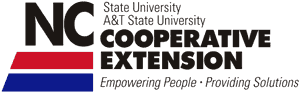 December 4 - 5, 2012 NC Cooperative ExtensionLeigh Allen Guth – 704-736-8461  leigh_guth@ncsu.edu12/4 MeetingGood Agricultural Practices (GAP) Certification – make less expensive and help farmers - 4Market/Delivery / Invoicing  are issues for farmerWhat certifications are needed besides GAP?Individuals and families -1Central listing of local foods – 2Central list of local food purchasers (organizations) – 3RegulationsConsistent supplyRestaurant contracts with other food suppliersPolitical obstaclesChange mind set – educationFinancialLiabilityPush from consumers – 2Promote health benefitTeach children/young ageWork through federal governmentFarmer – volume to justify cost – 4CompetitionCost of local meatDefinition of local foodsChallenges/Pathways for Local Food into Restaurants & Institutions 12/5 meetingJust getting the food to the stores – 2Knowing who to contact at the restaurant – changes often – 3Cost with smaller scale – 2Can’t compete with wholesale meat pricesToo small to meet demandGetting “in the door”Restrictions on who they can buy from and what they can buyGetting “them” to see the true value- fresher, waste equals higher cost – 2Seasonal produce availability - want it all year longDistribution – need to meet demand (co-op?) – 6Put people in a paid position to manage food co-ops – more sustainableFood waste – kids won’t eat green Elderly homes managed from somewhere else - no say as to where food is sourced fromStorage facility to house produce until it is requested – so restaurants can call one location to fill their orderTransportation issues = mobile market, personal shoppers for shut- in and low income.Finding contact to sell productsHave local people push for local foods instead of big companies.